PERANAN KEPEMIMPINAN KEPALA  DAERAH  DALAM  MENGEFEKTIFKAN  DESENTRALISASI FISKAL UNTUK  MENINGKATKAN  PEMBANGUNAN  DAN  KESEJAHTERAAN  RAKYAT          (Studi Kasus Pada Penyelenggaraan Otonomi Daerah           di Kabupaten Majalengka)Sebagai Salah Satu Syarat untuk Memperoleh Gelar Doktor pada Program Doktor Ilmu ManajemenPascasarjana Universitas Pasundan BandungOleh :SUTRISNONIP. 139010052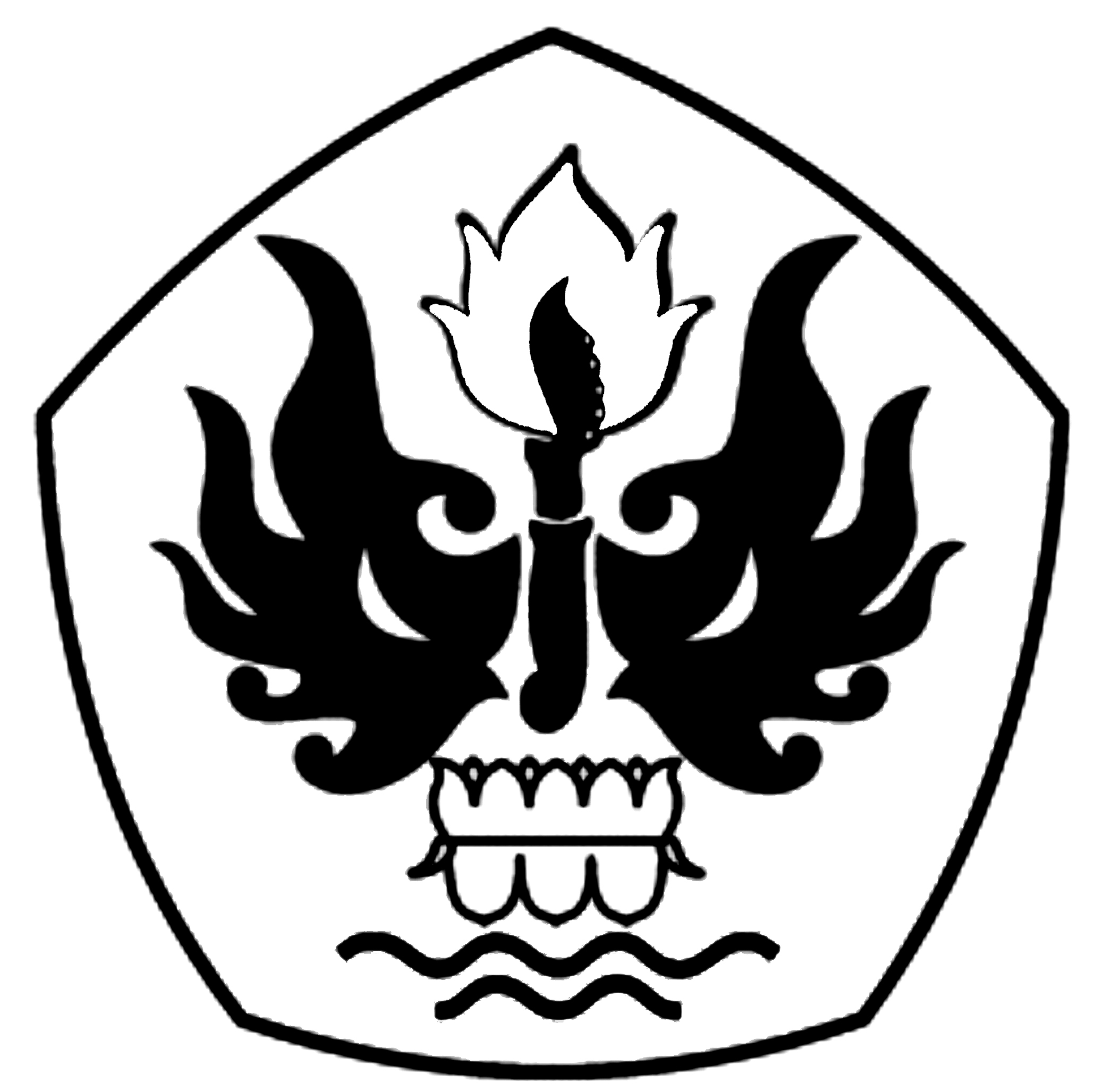 PROGRAM DOKTOR ILMU MANAJEMENFAKULTAS PASCASARJANA UNIVERSITAS PASUNDAN BANDUNG2016LEMBAR PERSETUJUANKOMISI PEMBIMBINGDisusun oleh MahasiswaNama	: SutrisnoNPM	: 139010052Judul	:	PERANAN KEPEMIMPINAN KEPALA  DAERAH  DALAM  MENGEFEKTIFKAN  DESENTRALISASI FISKAL UNTUK  MENINGKATKAN  PEMBANGUNAN  DAN  KESEJAHTERAAN  RAKYAT (STUDI KASUS PADA PENYELENGGARAAN OTONOMI DAERAH DI KABUPATEN MAJALENGKA).Telah diterima sebagai syarat untuk mengikuti Sidang Tertutup pada Program Doktor Ilmu Manajemen Program Pascasarjana Universitas Pasundan, Bandung.MenyetujuiNama	      Tanda tangan 	      Tanggal1. Prof. Dr. H .M. Sidik Priadana, MS.            ____________     ________    Promotor2. Prof. DR. H. Azhar Affandi, S.E., M.Sc.,    ____________     ________    Co Promotor  LEMBAR PENGESAHANPANITIA PENILAI UJIAN DESERTASIDengan Ini Panitia Penilai Ujian Desertasi Program Doktor Ilmu Manajemen Program Pascasarjana Universitas Pasundan menyetujui naskah Sidang Tertutup atas nama dan judul sesuai dengan yang tercantum pada halaman judul untuk diuji pada :Sidang TertutupMengetahui :Nama	      Tanda tangan 	      Tanggal1. Prof. Dr. H .M. Didi Turmudzi, M.Si            ____________     ________    Direktur Program Pascasarjana	(Sebagai Ketua Panitia)2. Prof. Dr. H. Azhar Affandi, S.E., M.Sc.,      ____________     ________    Ketua Program Doktor Ilmu Manajemen	(Sebagai Sekretaris Panitia)  